Llegeix el text amb molta atenció. Primer fes-ne una  lectura  ràpida;  després,  torna  a llegir el text lentament per a respondre, sense mirar-lo, les preguntes de la pàgina d’activitats.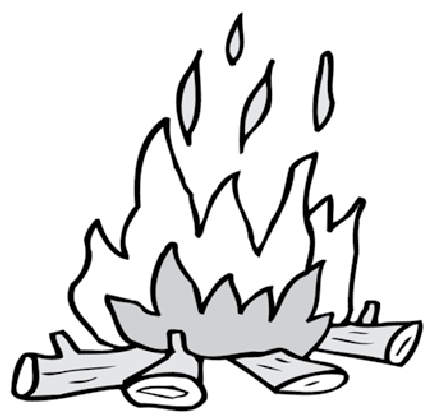 El focAbans de conéixer el foc, els éssers humans eren com animals. Cada matí buscaven aliment per a ells i per als membres de la comunitat. Però quan el sol s’amagava només tenien l’opció de tornar a dormir.Els humans descobriren el foc en la natura. Al principi recollien   les brases que quedaven després dels incendis naturals o la caiguda de rajos. Però el problema més gran era mantindre el    foc encès.Uns dels primers mètodes per aconseguir el foc va ser la rotació d’una punta de pal sobre una fusta seca.El foc va suposar canvis molt importants en la vida dels nostres avantpassats:La cocció dels aliments va significar un avenç important per- què permetia fer digeribles algunes parts dels animalsque caçaven.El manteniment de les fogueres els proporciona- va calor a l’interior de les coves en els freds hiverns.També es va convertir en un mecanisme de protecció contra els animals perillosos.El manteniment d’una foguera encesa va significar tindre llum. Artificial- ment, els humans havien allargat la duració del  dia  i  això  va  permetre les relacions socials entre els mem- bres de la comunitat. El foc va facili-tar les primeres converses i l’intercanvi d’experiències.1 Segons el text, què feien els humans abans de conèixer el foc? Marca la resposta correcta.Buscar aliment i dormir. Buscar aliment i parlar. Buscar animals perillosos.2 Al principi, com aconseguien foc els humans?Explica com van aconseguir foc els humans per si mateixos.Marca  vertader (V)  o fals (F).	V	FAmb el foc es cremaven els aliments.Amb el foc es van poder coure els aliments.El foc va proporcionar fred a l’interior de les coves.El foc va servir perquè els animals localitzaren els humans.El foc va servir de protecció contra els animals perillosos.El foc va facilitar les primeres converses.Pensa una mica  mésQuin dels avenços pel descobriment del foc consideres que és més important per a l’ésser humà? Raona la resposta.